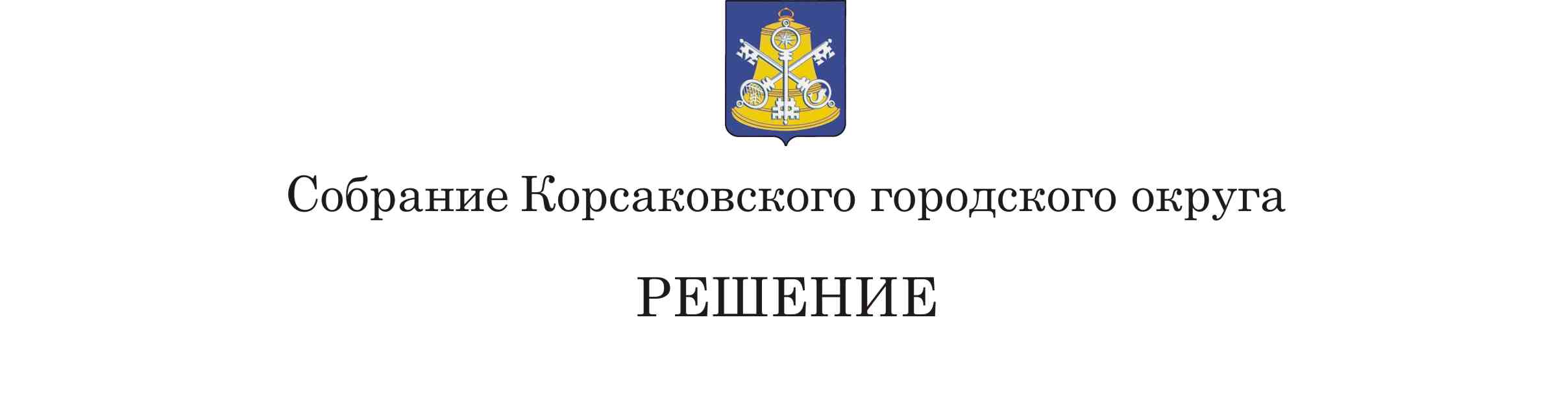 Принято__                  ___ №   ___     ____               На___  -м____  заседании  6 -  го   созыва	                                             На основании статьи 26.1 Федерального закона от 06.10.2003 № 131-ФЗ «Об общих принципах организации местного самоуправления в Российской Федерации», статьи 17.1 Устава муниципального образования «Корсаковский городской округ» Сахалинской области, ходатайства инициативной группы граждан, проживающих в  селе Третья Падь Корсаковского района Сахалинской области, Собрание РЕШИЛО:Установить границы территории, на которой может быть реализован инициативный проект «Устройство двух многофункциональных детских площадок в селе Третья Падь», которые имеют следующие координационные описания:          2.  Опубликовать настоящее решение в газете «Восход».Председатель Собрания Корсаковского городского округа                                                                             Л.Д. Хмыз          МэрКорсаковского городского округа                                                                          А.В. Ивашов Об    определении части территории, на которой может быть реализован инициативный проект «Устройство двух многофункциональных детских площадок в селе Третья Падь»Обозначение характерных точек границ  КООРДИНАТЫ, МКООРДИНАТЫ, МОбозначение характерных точек границ  XYЧЗУ 1 (122 кв.м)114442,00 3732.00214445.003743.00314435.003746.00414431.003736.0011442.003732.00ЧЗУ 2 (126 кв.м)514490.003893.00614494.003903.00714483.003907.00814479.003897.00514490.003893.0Площадь   земельного участкаПлощадь   земельного участка       248 кв. м